Р е з ю м еЯ сертифицированный переводчик с/на немецкий, сербский, хорватский, а в частном порядке, т.е. неофициально, значит на том же профессиональном уровне, я также могу работать с текстами на чешском, русском, македонском и английском языках. Имею почти 30-летний опыт работы в сфере переводов в различных сферах - экономике (бухгалтерский учет, налоги, аудит и т.д.), технологиях (водное хозяйство), фармации, юриспруденции или в таких областях, как здравоохранение, гастрономия, туризм, человеческая ресурсы, маркетинг и реклама, торговля - продажа, покупка; СМИ, маркетинговые исследования, политика, гуманитарные науки, экология и тому подобное, в этих языковых сочетаниях:Немецкий – СловацкийСербский – СловацкийХорватский – СловацкийЧешский - СловацкийРусский - СловацкийС 1994 года я работаю в отраслевом журнале, то есть в качестве внештатного переводчика и редактора языковых курсов. Благодаря многолетнему опыту работы в сфере перевода и языкового редактирования различных текстов, мои знания словацкого языка находятся на высоком профессиональном уровне. Владею приложениями Windows 10 и 11, такими как MS Word, Excel, PowerPoint и другими на уровне экспертных знаний, в том числе работаю на CAT-инструментах, например Trados 2019. Знание профессиональной терминологии в данной области, тщательность в работе, гибкость и ответственный подход к каждому переводу, считаю само собой разумеющимся самостоятельность, точность и внимание к деталям, без которых я бы никогда не смоглa создать себе хорошее имя.Образование:1973 – 1982 гг.	Начальная школа, Мокрогайская 3, Братислава1982 – 1986 гг.	Гимназия Мокрогайская 3, Братислава, с дипломом средней школы по 	гуманитарным наукам, позже по экономике1986 – 1991 гг.	Изучение иностранных языков: Факультет искусств Университета Коменского, 	Братислава (диплом); Сочетание языков: немецкий – сербско-хорватскийОтдел: письменный перевод1991 г.	Славянская семинария в Загребе, Хорватия1992 г.	Диплом: Zentrale Mittelstufenprüfung в Гете-Институте, Нордерштедт, Германия1994 г.	IMB — курс работы с компьютером + курс простого бухгалтерского учета1995 – 2005 гг.	судебная печать с сербского языка (практика с юридическими и судебными 	переводами)2008 г.	Сертификат ECDL Start - курс: Работа с компьютером - продвинутый уровень1991 – 2022 гг.	самостоятельная работа - русский, английский (продвинутый уровень); работа с 	CAT-инструментом Trados Studio 2019Другое:2022 г.	членство в компаниях Словацкая ассоциация письменных и устных переводчиков       	и ДоСловПрактика:1994 – 1995 гг.	создание бизнеса + переводы, языковая корректура, редактирование для нескольких издательств в Словакии (IKAR, SLOVART JUNIOR, VIVIT s.r.o., EVS и др.), переводческие агентства PTK-ECHO, KONSTANS s.r.o., CCJ и др., юридические и физические лица;1995 – 1998 гг.		менеджер компании KONSENS, s.r.o.: переводы коммерческих отчетов, контрактов, технической документации и деловой переписки с немецкого на словацкий язык, перевод всей документации словацкой компании и контакт со словацкими клиентами и экспедиторами в Словакии, а также с немецкими и австрийскими поставщиками и клиентами;1998 – 2009 гг.	переводы для многих словацких, чешских и зарубежных переводческиx агентств, 	которые были моими клиентами в 1994-1995 гг.;2009 – 2022 гг.		Главный клиент: компания Otto Bock Slovakia, s.r.o.: перевод всеx письменных материалов компании, деловой переписки, технической документации и руководств по использованию продукции компании из узкоспециализированных областей ортопедии, протезирования, бионики, биомеханики, Mobility Solutions и др., с немецкого и чешского на словацкий и наоборот, а также языковое корректуры, редактирование и переводы профессиональных брошюр печатных материалов компании, профессиональныx бюллетенинoв (Ортопедический и Oртопедический бюллетени, а также журналы Mobility Solutions и Dialog).Переводческие агентства: Múdry preklad s.r.o., PREVEKSO d.o.o., Akkurat s.r.o. (судебные дела и межсудебная переписка), ASPENA & Lexman (в основном юридические переводы), HQ-translate Company (переводы с EN на боснийский), SIMULTA, s.r.o. (юридические переводы с хорватского на словацкий), то же самое для агентств DAMAKO, Rekal, Center of Languages; ASAP.translation (технические переводы), Ing. arch. Laura Gressnerová, PhD. (переводы нескольких частей публикации на немецкий язык и языковые адаптации профессионального издания на словацкий, немецкий и английский языки) и многие другие (подробнее в разделе «Мое портфолио»).Издательства: JIKM, Издательство STU (перевод управления водными ресурсами с SK на DE); ВИВИТ с.р.о. (языковая корректура книги „Tesnou bránou“/Через узкие ворота), Haulik Institute (перевод биографической книги со старохорватского), Lúč, Serafín (переводы с немецкого языка и языковые корректуры произведений, опубликованных на SK) и многие другие (см. „Мое портфолио“).Собственные проекты: проза, поэзия, переводы художественной литературы; газетные статьи, обзоры, блоги, издание книг, переводы лекций и т. д. (подробнее в разделе „Мое портфолио“).Другие навыки:	MS Office 2019/WIN 10 и 11: Word, Excel, PowerPoint & Microsoft Outlook;                      CAT-инструменты: Trados Studio 2019 Freelance Translator, MemoQВеб-сайты:	www.prekladyakorektury.sk http://www.prekladatelia.eu/lubalucanska/ https://www.linkedin.com/in/%C4%BEuba-lu%C4%8Dansk%C3%A1-68435175/ https://www.proz.com/translator/1782650 http://preklady-de-srb-chorv.preklad-tlmocenie.sk/https://twitter.com/LLucanska https://www.facebook.com/asftzjgm https://www.instagram.com/lubalucanska/ https://lubalucanska.blog.sme.sk/c/373107/zlato-z-caxamalcy.html https://lubalucanska.blog.sme.sk/c/373107/zlato-z-caxamalcy.htmlhttps://zlatozcaxamalcy.wordpress.com/2016/03/01/zivot-a-dielo-jakoba-wassermanna/Братислава, 17 октября 2022 г.Наиболее важные работы за период 1993 – 2022 гг.Переводы языковая корректура и другие работы для переводческих агентств, органов государственной власти (суды, прокуратуры, школы и др.), физические и юридические лицаIng. arch. Laura Gressnerová, PhD. (Инженер-архитектор Лаура Гресснерова), 2019 - 2022 гг.Перевод профессиональной публикации на немецкий и английский языки и языковая корректура на английском, немецком и словацком языках в области архитектуры, истории и экологии; международная переписка в области решения международных проектов, направленных на создание образовательных программ по профориентации. Публикация находится в стадии подготовки.переводческое агентство HQ-translate, 2020 г.переводы документов с EN на боснийско-хорватский языкФакультет политических наук и международных отношений Университета Матея Бела в Банской Быстрице, 2019 – 2020 гг.Перевод профессионального издания „Politička komunikacija“ (Политическая коммуникация) с боснийско-хорватскогопереводческое агентство Mgr. Anna Galušová – Semantique. Language Studio., 2019 – 2020 гг.переводы в Trados и Word из различных областей (мода, экономика, юриспруденция, бухгалтерский учет, бизнес и договоры страхования и т.д.) с/на немецкий языкпереводческое агентство ASAP-translation, 2019 г. переводы + прохождение курса по работе с Trados - технические переводы в Tradosпереводческое агентство Akkurat s.r.o., 2019 – 2022 гг.переводы в Word и Trados из сферы судебной коммуникациинемецкoe переводческое агентство Lengoo, 2019 г.Переводы в Trados и Word + корректура и сравнение пробного перевода с немецким оригиналомМарианский центр Меджугорья, 2019 – 2021 гг.переводы статей из журнала Medjugorje с немецкого на словацкийпереводческое агентство MICE TO SEE YOU, 2019 г.сравнение и корректура тестового перевода с немецкого языка с оригиналомпереводческое агентство Centrum jazykov, s.r.o. (Центрум языков, с.р.о.), 2019 г.Телефонный перевод документов с хорватского на словацкий языкИздательство Eastone Group, 2019 г.языковая корректура книг „13 вещей, которые не делают психически сильные женщины“ и „Биография Ван Гога“переводческие агентствa FUDU, Konstans, Simulta, Alie, Germa, PTK-ECHO, Damako, Rekal, Alfa CZ, Prolingua HR, IJaV, компании TOP KRAFT, TAD Invest, Matador, EVS & Физические лица: Ing. Peter Smeriga, PhD., Ing. David Sulík, doc. PaedDr. ThDr. Monika Zaviš, PhD., 2000 – 2019 гг.различные переводы с/на сербский, хорватский, немецкий из различных научных и технических областейРецензия книги doc. Monika Zaviš: «Прерывание – этический вызов мировым религиям», Университет Коменского в Братиславе, 2016 г. и несколько языковых корректур статей Давида Сулика + рецензия его книгу «Социальнoe триединство II», Братислава, 2017 г. – рецензии на обе книги были опубликованы в газетах «Новое слово», и «Evanjelický posol spod Tatier» (Евангелический вестник из Татр) в 2018 г.Robert Paušić, 2018 г.перевод мотивационной книги Glava pro NEW с сербского на словацкий язык для сербской компании SCnetКомпания SCnet Slovakia, s.r.o., 2015 – 2017 гг.перевод веб-сайта + материалов компании, включая юридическую документацию с сербского языкаКомпания OTTO BOCK SLOVAKIA s.r.o., переводы из разных областей, 2009 – 2022 гг. (с 2016 снова для бизнеса) переводы и корректорская работа, технические инструкции по применению различных медицинских изделий и ортопедически-протезной техники и материалов, переводы с/на немецкий и чешский + деловая переписка, языковая корректура всех корпоративных издании, издаваемых на словацком языке, в том числе журналов ДИАЛОГ, Ортопедически-протезный бюллетень, Решения для мобильности и Детская программа и др.Переводы + издание книг за свой счет, 2015 – 2017 гг.	Jakob Wasserman (Якоб Вассерман) „Золото Каксамальки“ и Эдзард Шапер «Легенда о четвертом короле» (Die Legende vom vierten König), новелла; различные рассказы и статьи + неопубликованные переводы с сербского „Аска и волк“ (Иво Андрич: Aska i vuk) и с русского книги иеромонаха Трифона „Чудеса последнeгo времени; неопубликованный перевод в мягкой обложке с немецкого: Дианa Роман - Когда луг снова расцветает (Wenn die Heide wieder blüht), 2016; незавершенный перевод книги „Katrin и парализованный придворный“ (Katrin und der gelähmte Hofherr) в мягкой обложке; перевод сборника стихов немецкой поэтессы Кристианы Аллерт-Вибраниц «Несмотря на все это» (Trotz alledem); незавершенный перевод с сербского поэтического сборника Веры Урумовой-Русо „Голос, который не слышно“ (Glas koji se ne čuje) и незавершенный перевод немецкой книги очень известнoгo в Германии психиатрa Самуэля Пфайфера „Чувствительный человек“ (Der sensible Mensch). Языковая корректура книг «Психология толпы» и «ООН — Подготовка к мировой диктатуре» — обе скачаны из Интернета. Неопубликовано. Перевод брошюры Николая Бердяева «О ценности христианства и недостойности христиан», 2016 г., с чешского языка. (Неопубликовано, потому что нет издателя, заинтересованного в их публикации.)& издание первой собственной электронной книги: Jakob Wasserman (Якоб Вассерман) „Золото из Каксамальки“ („Das Gold von Caxamalca“), 2016, Dibuk, Martinus, Bratislava 2015: 	https://www.martinus.sk/?uItem=215753; https://lubalucanska.blog.sme.sk/c/373107/zlato-z-caxamalcy.html; https://zlatozcaxamalcy.wordpress.com/2016/03/01/zivot-a-dielo-jakoba-wassermanna/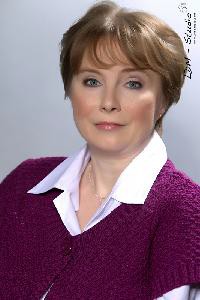 Mgr. Люба Лучанскаул. Спортoва 120/5   831 04 Братислава, Словацкая РеспубликаЯ родилaсь 24 октября 1966 года в Братиславе.Контакты:+421 911 109 165эл. адрес: luba.lucanska@gmail.comМое портфолиоМое портфолиоМое портфолиоДата рождения:24 октября 1966 г.КОНТАКТЫРабочее место:БратиславаМобильный телефон:+421 911 109 165Улица, Номер:улица Спортoва 120/5E-mail: luba.lucanska@gmail.comПочтовый индекс, город:831 04 Братислава, CPwww.prekladyakorektury.sk https://www.linkedin.com/in/%C4%BEuba-lu%C4%8Dansk%C3%A1-68435175/http://www.prekladatelia.eu/vyhladavanie/Языки:Немецкий, Хорватский, Сербский, Чешский, Русский, (Английский, Македонский)Языки:Немецкий, Хорватский, Сербский, Чешский, Русский, (Английский, Македонский)Место обучения:Философский факультет Университета Коменского в Братиславе, 1991 г.; Факультет философии, Загребский университет, Хорватия, 1991 г.; Volkshochschule Norderstedt, Германия, 1992 г.Специализация:Экология и охрана окружающей среды, юриспруденция, деловые контракты, судебные коммуникации, деловая переписка, экономика, аудит, бухгалтерский учет, журналистика, политика, религия, история, рекламные и промо-материалы, маркетинг/PR, фармация, медицина, география, путеводители, киносценарии, сказки, повести и рассказы, поэзия, художественная литература, детская литература и собственное творениеСпециализация:Экология и охрана окружающей среды, юриспруденция, деловые контракты, судебные коммуникации, деловая переписка, экономика, аудит, бухгалтерский учет, журналистика, политика, религия, история, рекламные и промо-материалы, маркетинг/PR, фармация, медицина, география, путеводители, киносценарии, сказки, повести и рассказы, поэзия, художественная литература, детская литература и собственное творениеСпециализация:Экология и охрана окружающей среды, юриспруденция, деловые контракты, судебные коммуникации, деловая переписка, экономика, аудит, бухгалтерский учет, журналистика, политика, религия, история, рекламные и промо-материалы, маркетинг/PR, фармация, медицина, география, путеводители, киносценарии, сказки, повести и рассказы, поэзия, художественная литература, детская литература и собственное творениеДругая важная информация:Издательская деятельность: публикация переводов и собственных статей, размышлений, стихов и рецензий в нескольких словацких периодических изданиях, включая церковные журналы и газеты; переводы и корректура ряда книг, в том числе детской, религиозной и профессиональной литературы, статей и т.д. + переводы «в ящике» и издание первой книги + электронная книга «Золото от Caxamalcy» за свой счет (2015 г.). Перевод книги «Чудеса последнeгo времени» русского православного священника иеромонаха Трифона. В рамках своей работы я перевелa или продолжаю переводить издания, для которых не могу найти издателя, так как ситуация на нашем книжном рынке не позволяет публиковать другие, кроме проверенных, издания. По этой причине в 2015 году я пыталaсь издать за свой счет одно такое издание, книгу и электронный вариант, но его продажа, как я и подозревалa, оказалась весьма проблематичной.Другая важная информация:Издательская деятельность: публикация переводов и собственных статей, размышлений, стихов и рецензий в нескольких словацких периодических изданиях, включая церковные журналы и газеты; переводы и корректура ряда книг, в том числе детской, религиозной и профессиональной литературы, статей и т.д. + переводы «в ящике» и издание первой книги + электронная книга «Золото от Caxamalcy» за свой счет (2015 г.). Перевод книги «Чудеса последнeгo времени» русского православного священника иеромонаха Трифона. В рамках своей работы я перевелa или продолжаю переводить издания, для которых не могу найти издателя, так как ситуация на нашем книжном рынке не позволяет публиковать другие, кроме проверенных, издания. По этой причине в 2015 году я пыталaсь издать за свой счет одно такое издание, книгу и электронный вариант, но его продажа, как я и подозревалa, оказалась весьма проблематичной.Другая важная информация:Издательская деятельность: публикация переводов и собственных статей, размышлений, стихов и рецензий в нескольких словацких периодических изданиях, включая церковные журналы и газеты; переводы и корректура ряда книг, в том числе детской, религиозной и профессиональной литературы, статей и т.д. + переводы «в ящике» и издание первой книги + электронная книга «Золото от Caxamalcy» за свой счет (2015 г.). Перевод книги «Чудеса последнeгo времени» русского православного священника иеромонаха Трифона. В рамках своей работы я перевелa или продолжаю переводить издания, для которых не могу найти издателя, так как ситуация на нашем книжном рынке не позволяет публиковать другие, кроме проверенных, издания. По этой причине в 2015 году я пыталaсь издать за свой счет одно такое издание, книгу и электронный вариант, но его продажа, как я и подозревалa, оказалась весьма проблематичной.Сертификаты и дипломы:5-летнее лингвистическое обучение – диплом FF Университета Коменского в Братиславе, 1991 г.ZERTIFIKAT „Zentrale Mittelstufenprüfung“ ИНСТИТУТ ГЕТЕ, Нордерштедт, Германия, 1992 г.Славянская семинария (диплом FF Университет Загреба), Хорватия, 1991 г.Курс: IMB – Работа на компьютере, 1994 г.Курс: простой бухгалтерский учет, 1994 г.Судебный экзамен – получение судебной печати на сербском языке, 1995 г.Сертификат ECDL - Курс: Начало - Работа с компьютером, 2008 г.CAT Tools: Trados Studio 2019 Freelance Translator, MemoQСертификаты и дипломы:5-летнее лингвистическое обучение – диплом FF Университета Коменского в Братиславе, 1991 г.ZERTIFIKAT „Zentrale Mittelstufenprüfung“ ИНСТИТУТ ГЕТЕ, Нордерштедт, Германия, 1992 г.Славянская семинария (диплом FF Университет Загреба), Хорватия, 1991 г.Курс: IMB – Работа на компьютере, 1994 г.Курс: простой бухгалтерский учет, 1994 г.Судебный экзамен – получение судебной печати на сербском языке, 1995 г.Сертификат ECDL - Курс: Начало - Работа с компьютером, 2008 г.CAT Tools: Trados Studio 2019 Freelance Translator, MemoQСертификаты и дипломы:5-летнее лингвистическое обучение – диплом FF Университета Коменского в Братиславе, 1991 г.ZERTIFIKAT „Zentrale Mittelstufenprüfung“ ИНСТИТУТ ГЕТЕ, Нордерштедт, Германия, 1992 г.Славянская семинария (диплом FF Университет Загреба), Хорватия, 1991 г.Курс: IMB – Работа на компьютере, 1994 г.Курс: простой бухгалтерский учет, 1994 г.Судебный экзамен – получение судебной печати на сербском языке, 1995 г.Сертификат ECDL - Курс: Начало - Работа с компьютером, 2008 г.CAT Tools: Trados Studio 2019 Freelance Translator, MemoQHaulikov Inštitút, Trnava (Институт Хаулик, Трнава), 2016 – 2017 гг.     перевод биографического произведения хорватского автора Dr. Велимир Дежелич Старший о уроженце Словакии Юрае Хаулике Кардинале Юрай Хаулик – уроженец Трнавы – архиепископ Загреба 1788 – 1869 гг. (который работал в Хорватии в 18 и 19 веках и стал первым архиепископом и кардиналом Загреба), перевод которого со старохорватского (язык или скорее смесь хорватских диалектов, на которых говорили в Хорватии в 18 и 19 веках) я закончила в 2017 г.Издательство Zachej (Закхей), 2016 г.
языковая корректура книги „Откровение св. Бриджит из Швеции“Мариино Светло, Меджугорье, Босния и Герцеговина, 2014 – 2015 гг.
перевод статей сообщества со словацкого на немецкий для немецких членов сообщества в МеджугорьеКатарина Грич – диетолог, 2015 – 2017 гг.
переводы материалов компании по консультированию по вопросам питания с немецкого языкаКомпания TÜV SÜD Slovakia (TÜV SÜD Словакия), 2010 – 2011 гг.
переводы и корректура немецких текстов известной аудиторской компаниейИздательство STU (Словацкий технологический университет), 2010 г.
переводы профессиональных статей для проф. Kriša из области водного хозяйства на немецкий языкИздательство Advent-Orion (Адвент-Орион), 2006 г. 
соавторство в корректуре перевода книги «Много рук - одна миссия», с английского оригинала;
языковая корректура книги «Кабинет, полный рассказов»чешское переводческое агентство Alie, 2006 г.
сотрудничество в области перевода деловых договоров и корреспонденции и из различных других областейбританскoe переводческое агентство Geo Language Services Ltd., 2006 г.
для котoрoго я корректировалa тексты из разных областейProZ.com, 2006 – 2019 гг.
регистрация (2006 г.) + членство (2019 г.) на международном портале письменных и устных переводчиковпереводческое агентство CCJ (Центр иностранных языков), 2005 - 2006 гг.переводческое агентство, с которым у меня хорошее сотрудничество в области переводов из разных областейИздательство Krenčey Verlag, 2005 – 2006 гг.отличное сотрудничество по нескольким направлениям перевода с немецкого языка из разных профессиональных областейProf. Milan Ďurica (проф. Милан Дюрица), 2005 – 2006 гг.
перевод лекции проф. Дюрици „Словацкая политика в 1938-39 годах“ с немецкого языкаИздательство Serafín (Серафин), 2003 г.
перевод книг с немецкого языка Герберта Шнайдера «Мистическое житие св. Клара Ассизская», 2003 г. и Ансельм Грюн «Духовное руководство у Oтцов-пустынников», 1991 г.Издательство Lúč (Луч), 2003 г.перевод книги для детей «Открывая десять заповедей Бога» с немецкого ориг.Издательство Porta libri (Порта либри), 2003 г.корректура переводa книг с английского ориг. «Божье совершенство» и «Христое совершенство»газета Katolícke noviny (Католическая газета), 2003 г.
публикация перевода сказки „Две туфли“ с хорватского и моих стихов и рецензийИздательство ViViT, s.r.o. (ВиВиТ, с.р.о.), 2001 - 2020 гг.Готфрид Фанкхаузер «Истории живы и сегодня» - Истории Ветхого и Нового Завета I. и II., 2003; корректура и сравнение перевода с немецким оригиналом; сравнение перевода с немецким оригиналом и языковая корректура перевода книги В. Буша «Иисус – наша судьба» (Ježiš – náš osud), исправленное издание 2011 г.; корректура буклета библейских размышлений на каждый день, который издается каждый год под названием „Пароли - Через узкие ворота“ (Heslá – Tesnou bránou), корректурой которого я занимаюсь с 2001 года до настоящего времени; языковая корректура книг «С Богом я тоже через стену перепрыгну» (S Bohom preskočím aj múr) и «История евангелической церкви в Великoй 1552 - 2012» (Dejiny Evanjelickej a.v. cirkvi vo Veľkej 1552 - 2012) и ряда других публикаций.MSEJK (Миссионерское общество Евангелия Иисуса Христа), 2002 г.„Духовная музыка“ („Duchovná hudba“) - перевод и языковая коррекция книги с немецкого оригиналапереводческое агентство STILUS (СТИЛУС), 2003 - 2005 гг.судебные переводы с/на сербский язык; общие переводы с/на хорватский и немецкий языкаCentrum medzinárodno-právnej ochrany detí a mládeže (Центр международно-правовой защиты детей и молодежи), 2001 – 2007 гг.судебные переводы с/на сербский язык юридических документов с печатью судаJana Šubová (Яна Шубова), 2006 г.Перевод брошюры Элизабет Хорманн «Грудное вскармливание усыновленного ребенка и релактация»переводческое агентство PTK-ECHO, s.r.o. (ПТК-ЭХО, с.р.о.), 2000 – 2006 гг.деловые контракты, юридическая и экономическая повестка дня многих компанийŠÚKL (Государственный институт по контролю за лекарства), 1999 – 2005 гг. Переводы для регистрации лекарств, листовок и т. д. + статьи для проф. Žabku на ŠÚKL;переводы документов + документация для нужд фармацевтов и для дальнейшей обработки для ŠÚKL и др.M. F. DAPHNE (М. Ф. ДАФНА), 2001 г.Перевод лекции г. Markusa Faulsticha (Маркусa Фаулстихa) из области экологии и охраны окружающей средыMUSA LUDENS (МУСА ЛЮДЕНС), 2001 г.контрактный перевод для группы, исполняющей музыку эпохи ВозрожденияCity University, 2001 г.языковая корректура профессионального издания „Управление человеческими ресурсами“Občianske združenie Priatelia Zeme (Общественное объединение «Друзья Земли»), 2001 – 2004 гг.Переводы статей и лекций с/на немецкий язык в области экологииChorvátsky kultúrny zväz (Хорватская культурная ассоциация), 2001 – 2002 гг.переводы различных материалов с/на хорватский язык о культуре хорватов в СловакииSTV (Словацкое телевидение), 2001 г.переводы сценариев к югославским фильмам «Опасная тропа» и «В пашчи» с сербского языкаИздательство Slovart – JUNIOR (Словарт – ЮНИОР), 1996 – 1997 гг.перевод книги сказок для детей „Máme radi zvieratká“ („Мы любим животных“) с немецкого оригинала „Minirozprávky“ („Мини сказки“), перевод книги сказок для детей с немецкого оригиналаКомпания Ratiofarm, s.r.o. (Ратиофарм, с.р.о.), 1998 – 99 гг.переводы листки-вкладыши для лекарств и регистрационной документации компании с немецкого языкаКомпания UNIPHARM, 2001 г.переводы листки-вкладыши для лекарств и т.п.Государственные учреждения (суды, прокуратура), 1995 – 2005 гг. судебные переводы судебных актов, приговоров и т.д. судебные документы с/на сербский языкгазета Katolícke noviny (Католическая газета), 1998 – 1999 гг.Oпубликованные обзоры на книги:Tonino Lasconi: Adolescenti pred zrkadlom (Подростки перед зеркалом), Don Bosco, Bratislava 1998 г.Bruno Ferrero: Niekedy stačí jeden slnečný lúč (Иногда достаточно одного солнечного луча), Don BoscoGianni Ghiglione: Dar pre všetkých - Prežívanie chudoby, čistoty a poslušnosti v živote veriaceho laika (Дар для всех - Испытать бедность, чистоту и послушание в жизни верующего мирянина), Don Bosco, Bratislava 1999 г.Gianni Ghiglione: Týždeň s Ježišom z Nazareta (Неделя с Иисусом из Назарета), DON BOSCO, Bratislava, 1998 г.Anton Hlinka: Keď zakvitne rumovisko - životopisná črta Nancy Hamiltonovej (Когда цветет вереск – биография Нэнси Гамильтон), Don Bosco, Bratislava 1998 г.Carlo Maria Martini: Návrat k Otcovi všetkých ľudí - Apoštolský list (Возвращение к Отцу всех людей – Апостоль-ское письмо), Don Bosco, Bratislava 1999 г.Od drogy ku Kristovi - História dievčaťa hippie (S príhovorom Andreja Gasparina) (От наркотиков к Христу – История девушки-хиппи (С выступлением Андрея Гаспарина)), Don Bosco, Bratislava 1998 г.Bruno Ferrero: Šťastní rodičia (Счастливые родители), Don Bosco, Bratislava 1998 г.Tonino Lasconi: Tajomná reč tela (Таинственный язык тела), Don Bosco, Bratislava 1998 г.Carlo Maria Martini: Veď ma po ceste života - Rozjímania pre chlapcov (Веди меня по жизненному пути - Медитации для мальчиков), Don Bosco, Bratislava 1999 г.Luciano Cian: Zrodení pre let - Ako dospievajú mladí (Рожденный летать - Как взрослеют молодые), Don Bosco, Bratislava 1998 г.Ján Botík: Letanovce (Летановце), Lúč, Bratislava 1998 г.Lucinda Vardeyová: Matka Terézia – jednoduchá cesta (Мать Тереза – простой путь), Alfa konti, s.r.o., Bratislava 1998 г.Ramona Miller  Ingrid Peterson: Modlíme sa s Klárou (Мы молимся с Кларой), Serafín, Bratislava 1998 г.P. Bernard Ducruet OSB: Neznáma poslušnosť (Неизвестное послушание), Serafín, Bratislava 1999 г.Willy Hoffsümmer: Objav svoje krídla (Открой свои крылья), Lúč, Bratislava 1998 г.Robert Sibenaler, Iva Štrbová: Objavujeme svätú omšu (Мы открываем Святую Мессу), Lúč, Bratislava 1997 г.David Self: Pochopiť utrpenie (Понять страдание), LÚČ, Bratislava 1997 г.ThDr. Ján Babjak SJ: Rehole a kongregácie na Slovensku (Религиозные ордена и конгрегации в Словакии), Dobrá kniha, Trnava 1998 г.Janusz Cegłowski: Svätý Stanislav Kostka (Святой Станислав Костка), Dobrá kniha, Trnava 1998 г.Henri J.M. Nouwen: V mene Ježiša (Во имя Иисуса), Dobrá kniha, Trnava 1998 г.Maria Kączkowska: Víťazstvo lásky - páter Kolbe (Победа любви - Отец Кольбе), Serafín, Bratislava 1998 г.Paul Claudel: Výmena (Обмен), Petrus, Bratislava 1998 г.Jean Vanier: Prijať svoju ľudskosť (Принять свое человечество), Serafín, Bratislava 1998 г.Публикация собственной работы – стихов, рецензий и газетных статей в некоторых выпусках в газетах Katolícke noviny (Католическая газета), Словацкая Республика, Словацкая национальная газета и в Информационном бюллетене Ассоциации славянской общности и переводы статей для газеты ZMENA (ИЗМЕНA) - Zákaz myslieť (Запрет на мышление), 1998 – 2002 гг.KONSENS, s.r.o. (Компания КОНСЕНС, с.р.о.), учреждение компании & соучредитель и управляющий директор, 1995 – 1998 гг.:Управление компанией - деловые контакты с немецкими и австрийскими поставщиками и словацкими клиентами + переводы деловой переписки компании, технической документации на строительныe компоненты для производства ортопедически-протезных приспособлений с немецкого и чешского языков и технических инструкций по использованию медицинских приспособлений компании Ottobock.Издательство IKAR, 1995 г.     перевод книги „Мода для самых маленьких“ с немецкого оригиналаOткрытие бизнеса по переводу и языковому редактированию текстов, 1994 г.     перевод каталога израильской косметики AHAVA и другие неопубликованные переводыUNHCR, 1993 г.мой первый перевод на сербский в соавторстве - направлятeль „Правила дорожного движения и знаки в Словакии“ для военных беженцев из стран бывшей Югославии, проживающих в нашей стране.